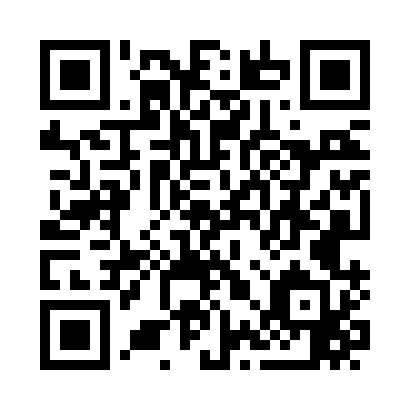 Prayer times for Academy Park, Alabama, USAMon 1 Apr 2024 - Tue 30 Apr 2024High Latitude Method: Angle Based RulePrayer Calculation Method: Islamic Society of North AmericaAsar Calculation Method: ShafiPrayer times provided by https://www.salahtimes.comDateDayFajrSunriseDhuhrAsrMaghribIsha1Mon5:276:3612:524:267:098:192Tue5:256:3412:524:267:108:193Wed5:246:3312:524:267:118:204Thu5:226:3212:514:267:128:215Fri5:216:3012:514:267:128:226Sat5:196:2912:514:267:138:237Sun5:186:2812:514:267:148:248Mon5:176:2712:504:267:148:259Tue5:156:2512:504:267:158:2510Wed5:146:2412:504:267:168:2611Thu5:126:2312:494:267:178:2712Fri5:116:2212:494:267:178:2813Sat5:106:2012:494:277:188:2914Sun5:086:1912:494:277:198:3015Mon5:076:1812:484:277:208:3116Tue5:056:1712:484:277:208:3217Wed5:046:1512:484:277:218:3318Thu5:036:1412:484:277:228:3419Fri5:016:1312:484:277:238:3520Sat5:006:1212:474:277:238:3621Sun4:596:1112:474:277:248:3622Mon4:576:1012:474:277:258:3723Tue4:566:0912:474:277:268:3824Wed4:556:0712:474:277:268:3925Thu4:536:0612:464:277:278:4026Fri4:526:0512:464:277:288:4127Sat4:516:0412:464:277:298:4228Sun4:496:0312:464:277:298:4329Mon4:486:0212:464:277:308:4430Tue4:476:0112:464:277:318:45